Patient DemographicsPatient’s Name  ______________________________________________________________________________________Address  _____________________________________________________________________________________________Home Phone  ______________________ Cell Phone _________________________ Other Phone _____________________Any restrictions for contacting you?       No      Yes    E-mail  _____________________________________________________Age _________ Birthdate  ___________________   Gender:         Male          FemaleMarital Status              Single                    Married to: _______________________            Other: _________________________ Emergency ContactName  ________________________________  Relationship to Patient ___________________________________________Home Phone ______________________   Work Phone ________________________ Other Phone ____________________Patient’s Employer  _________________________________________  Occupation _________________________________Work Phone __________________________ Ext _____   May we contact you at work?        Yes       NoAddress ______________________________________________________________________________________________ How did you hear about ResultsMD?     Magazine   -   Magazine Name: ________________________  Instagram – Instagram Name: ____________________     Ad      Friend/Relative: ______________________     Doctor: ___________________  Other: __ ______________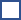  Twitter – Twitter Name: _______________________  Facebook – Name: ____________________________________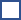 Areas of Interest:I ________________________________ REPRESENT TO THE PHYSICIANS AND STAFF THAT I AM AT LEAST 18 YEARS OF AGE OR IF NOT, AM ACCOMPANIED BY A LEGAL GUARDIAN. I UNDERSTAND THAT PHOTOGRAPHY IS NECESSARY PART OF PLANNING AND EVALUATING COSMETIC AND RECONSTRUCTIVE SURGERY. I AUTHORICE THE TAKING OF PHOTOGRAPHS AT THE DIRECTION OF MY SURGEON. THESE PHOTOGRAPHS WILL BE USED FOR DOCUMENTATION, PER REVIEW, AND/OR EDUCATION. I DO OR  DO NOT  (CIRCLE ONE) AUTHORICE THE USE OF MY PHOTOGRAPHS FOR MARKETING.Signature   _________________________________________                                     Date: __________________